Aanmeld/ en machtigingsformulier automatische incasso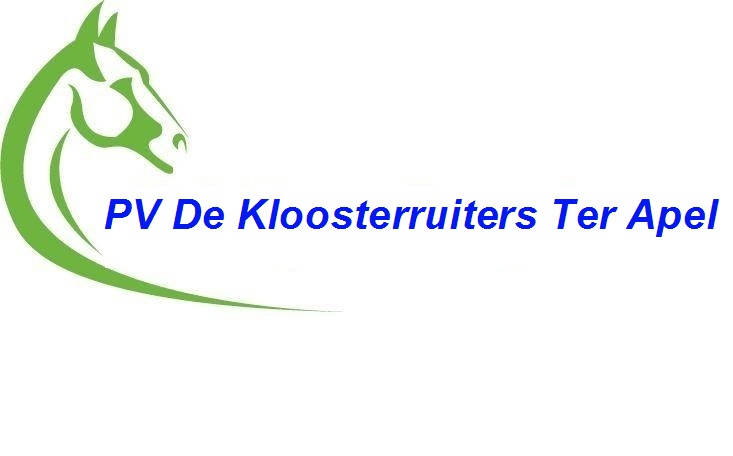 Van harte welkom bij Paardensport Vereniging De Kloosterruiters in Ter Apel. Door middel van dit aanmeldformulier willen we een aantal zaken onder de aandacht brengen:Als PV de Kloosterruiters doen we er alles aan om uw privacy te waarborgen en gaan daarom zorgvuldig om met uw persoonsgegevens. In de Privacy Verklaring is vastgelegd hoe we omgaan met persoonsgegevens, deze staat op onze website. PV de Kloosterruiters kan gebruik maken van beeldmateriaal (foto’s of video’s) die zijn gemaakt tijdens activiteiten georganiseerd door de vereniging. Dit beeldmateriaal kan gebruikt worden voor publicatie op de website of sociale media. Wij vragen u toestemming voor het maken en gebruik van foto en/of beeldmateriaal. U kunt de toestemming voor het gebruik van beeldmateriaal op elk gewenst moment intrekken. Dierenwelzijn/gewichtslimiet manegelessen. Als manege zijn we afhankelijk van het welzijn van onze paarden en daarom gaan we zo verantwoord mogelijk met ze om. Waar iedereen misschien niet meteen bij stil staat is dat ons gewicht als ruiter direct betrekking heeft op het welzijn en de gezondheid van de paarden. Om dit zo goed mogelijk te kunnen waarborgen op langere termijn, hebben we dan ook besloten een gewichtslimiet van 85 kilo in te stellen voor de ruiters in de manegelessen. Machtiging tot automatische incassoOndergetekende verleent een machtiging aan de Paardensport vereniging De Kloosterruiters te ter Apel om van zijn/haar rekening maandelijks een bedrag af te schrijven voor de kosten van het lesgeld en 1 keer per jaar het lidmaatschap.Opzeggen:Wanneer u het lidmaatschap wilt opzeggen kunt u dit schriftelijk mailen naar : penningmeester@pvdekloosterruiters.nl We hanteren een maand opzegtermijn voor de lessen en het bakgebruik,  lidmaatschap wordt per jaar betaald en wordt niet gerestitueerd bij opzegging gedurende het jaar. Zie ook onze website pvdekloosterruiters.nlOndergetekende verklaart zich akkoord met regelingen betreffende aanmelding en automatische afschrijving zoals hierboven vermeld. Als u het niet eens bent met de afschrijving heeft u altijd een maand de tijd om uw bank opdracht te geven om het bedrag terug te laten boeken. Incassant ID  NL80ZZZ400371190000Ingevuld aanmeldformulier sturen aan: penningmeester@pvdekloosterruiters.nlVoor info tav de kosten voor lidmaatschap, bakgebruik en lessen verwijzen we graag naar onze website: PVdekloosterruiters.nlIngangsdatum:Naam rekeninghouder:IBAN:Informatie mbt lid:Voornaam:Achternaam:Geboortedatum:Adres:Postcode & Woonplaats:Telefoon/mobiel:Emailadres:Toestemming beeldmateriaal:  Ja  NeeLidmaatschap:  Junior (<18 jr)  Senior (>18 jr)Manegelessen:  Ja ga verder met punt 8  Nee ga verder met      punt 3Reeds KNHS lid? Ja, ga verder met punt 4 en vermeld lidnrNeeKNHS lidnummer:Bakgebruik:  Ja  Nee  Per kwartaal  Per jaarManegesleutel (borg €25,=):  Ja   NeeLessen:  Dressuur  Mennen  SpringenPonyclubVrijwilligerswerk:Er wordt van ieder lid (en ouders) verwacht een aantal keren per jaar te helpen bij activiteiten zoals wedstrijden, klusdagen, evenementen edEr wordt van ieder lid (en ouders) verwacht een aantal keren per jaar te helpen bij activiteiten zoals wedstrijden, klusdagen, evenementen edVoorkeur voor activiteit om bij mee te helpen:Horeca algemeenvrijwilliger bij wedstrijdenvrijwilliger bij klusdagenvrijwilliger bij ponykampbestuurslid commissielidandersHoreca algemeenvrijwilliger bij wedstrijdenvrijwilliger bij klusdagenvrijwilliger bij ponykampbestuurslid commissielidandersDatumHandtekening